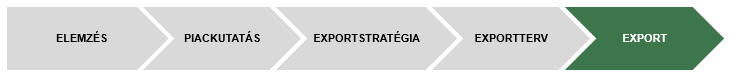 LÉPJEN KI A KÜLPIACRA!Ebben a modulban az exportprojekt végrehajtására fókuszálunk: egészen a sikeres piacra lépésig követjük végig az exporttervben leírt folyamatokat. A munkalapok a fejezethez tartozó Útmutató elméleti anyagának struktúrájához igazodnak. Amennyiben a munkalapok kitöltéséhez segítségre lenne szüksége, forduljon exporttanácsadójához!MUNKALAPA munkalapok kitöltéséhez az Útmutatóban talál magyarázatot és mintatáblázatokat.Milyen piaci visszajelzéseket kapott a cég a célpiactól? Hogyan alakulnak a végrehajtásnál a munkacsomagok költségei? Milyen indikátorokat határoz meg a különböző időszakokra? Ki és hogyan fogja nyomon követni az indikátorok tényleges alakulását? Milyen szubjektív indikátorokat határoz meg? Milyen kockázatokat azonosított? Sorolja fel! Ki és hogyan fogja nyomon követni a stratégiában és a tervekben bekövetkezett változásokat? VisszajelzésVisszajelzésForrás+ -Fontosság1-10Változtatunk-e stratégián?Változtatunk-e az exportterven?Változtatunk-e az exportterven?Változtatunk-e az exportterven?MunkacsomagTervezett költség(e Ft)Tényleges költség(e Ft)MegjegyzésIndikátorIdőszakTervTényEltérés okaAz exportprojekt végéig (a sikeres piacra lépésig)Az exportprojekt végéig (a sikeres piacra lépésig)Az exportprojekt végéig (a sikeres piacra lépésig)Az exportprojekt végéig (a sikeres piacra lépésig)Az exportprojekt végéig (a sikeres piacra lépésig)A sikeres piacra lépés utánA sikeres piacra lépés utánA sikeres piacra lépés utánA sikeres piacra lépés utánA sikeres piacra lépés utánSzubjektív indikátorIdőszakÉrtékelés (1-10)MegjegyzésKockázatBekövetkezésvalószínűsége(1-10)Várhatóhatás(1-10)Hogyan kezeljük,ha bekövetkezik?12345Ki és hogyan fogja nyomon követni a kockázatok bekövetkezését?Hogyan fogja kommunikálni a terveket az érintettek felé?Változás leírásaA változásokaMennyire indokolt a változás?(1-10)A változásköltsége(e Ft)A változáskövetkezménye12345